Cathedral Academy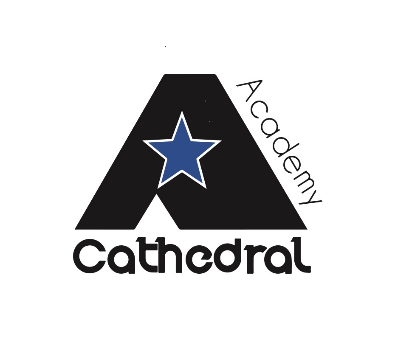 Job DescriptionBASIC JOB PURPOSETo provide a professional, efficient and effective Reception service for visitors to Cathedral AcademyTo deliver a high quality administrative/clerical service for teaching colleagues and associate staff.Reporting to:		Administration ManagerResponsible for:	n/aMain Responsibilities Job Title:  Receptionist/General AdministratorReceptionist/General AdministratorJob Scale: Scale 3ReceptionReception1.To present a professional image to all visitors to Cathedral Academy.2.To maintain high standards of reception duties and telephone skills, answering routine telephone and face to face enquiries confidently.3.To meet and greet all visitors, parents, governors, staff, students, visitors and external bodies with courtesy and hospitality, ensuring all visitors have signed in and been issued with a pass, following safeguarding procedures and are given sufficient Health and Safety and/or safeguarding information for their visit.4.To book rooms using the calendar system, as and when required.5.To ensure messages are recorded accurately and delivered electronically to staff in a timely manner. 6.Updating of whole school calendar as and when required.7.To ensure information in Reception is displayed in a creative and accurate way to ensure key messages can be seen around the academy by its stakeholders..8.To develop systems of work to improve effectiveness and efficiency of the reception service following liaison with line manager9.Responsibility for the main telephone system within the academy and to ensure the system is updated where necessary (create new voice mail messages, change date, time and change of extension numbers/users etc).Administration SupportAdministration Support10.To provide administrative support to assist the general office administration team, including typing, word processing and data entry.11.To provide administrative support to Premises Manager.12.To assist the Exams administrator with collating of certificates.13.To assist teaching staff with telephone calls to parents, obtaining relevant information as and when necessary.14.To manage the delivery of all supplies into the Academy and distribute accordingly.15.To assist with hospitality and meetings, as and when required.16.To support the management of the Learning email to distribute and answer emails as appropriateFire Marshal ResponsibilitiesFire Marshal Responsibilities17.In the event of a fire evacuation, act as a fire marshals for all visitors to the academy to ensure that they are accounted for using the current fire proceduresSafeguardingSafeguarding18.To uphold and promote the academy’s child protection and safeguarding policies and procedures and ensure they are adhered to by all staff.19.To promote the safety and wellbeing of students.Other Specific DutiesOther Specific DutiesTo continue personal professional development as required.Attend staff and other meetings and participate in staff training and development events as required. To actively engage in the performance review process.  All support staff may be used to perform appropriate duties as and when required by the academy, commensurate with the salary grade of that post if it is higher than the employee’s current salary.To work in the best interests of the academy, students, parents and staff.To adhere to the Academy’s policies and procedures with particular reference to Child Protection, Equal Opportunities, Teaching and Learning and Health and Safety.Undertake the role of a Form Tutor within the academy’s Vertical Tutoring pastoral College structure, and provide relevant and appropriate pastoral support.Whilst every effort has been made to explain the main duties and responsibilities of the post, each individual task undertaken may not be identified.  Employees will be expected to comply with any reasonable request from a manager to undertake work of a similar level that is not specified in this job description.This job description is current at the date shown, but, in consultation with you, may be changed by the Principal to reflect or anticipate changes in the job commensurate with the grade and job title. PERSON SPECIFICATIONPERSON SPECIFICATIONPERSON SPECIFICATIONJob: Receptionist / General AdministratorJob: Receptionist / General AdministratorJob: Receptionist / General AdministratorKEY CRITERIAESSENTIALDESIRABLEQualifications & Experience4 or more GCSE’s at grade C or above, including English and Maths (or equivalent) evidence of experience in an similar, office or administration roleexperience of working to deadlinesexperience of note taking and arranging meetingsexperience of using databases, word processing and a range of other IT packages   experience of working in a school environment (understanding of safeguarding and Child Protection issues)experience of SIMS and/or BromcomKnowledge & Understandingknowledge of administration systems and general office proceduresunderstanding of filing, storage and archive systems and proceduresthe potential uses of data to support efficiency Skills & abilitiesability to communicate effectively to a range of audiences (internal and external) through strong inter-personal, written, oral and presentation skillssound judgment and ability to make decisions based on understanding of relevant informationable to prioritise work and to manage work to meet tight deadlines adaptability to changing circumstances/ideaswork as an effective team member and apply given instructionscustomer service skillsable to apply written and verbal instructions able to organise, plan and complete tasks able to work in a school environment, around children and young peoplehigh personal standards and able to provide a role model for students and staffseek support and advice when necessarydeal sensitively with people and resolve conflictsable to develop and maintain effective communication systemsPersonal Qualitiesadaptability to changing circumstances/new ideasability to inspire confidence in staff, students, parents and othersreliability and integrity and a commitment to confidentiality  determination to succeed and the highest possible expectations of self and othersa commitment to inclusive education